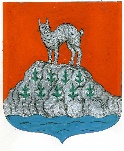 АДМИНИСТРАЦИЯ МУНИЦИПАЛЬНОГО ОБРАЗОВАНИЯСЕВАСТЬЯНОВСКОЕ СЕЛЬСКОЕ ПОСЕЛЕНИЕМУНИЦИПАЛЬНОГО ОБРАЗОВАНИЯПРИОЗЕРСКИЙ МУНИЦИАЛЬНЫЙ РАЙОН ЛЕНИНГРАДСКОЙ ОБЛАСТИП О С Т А Н О В Л Е Н И Еот 18 июля 2022 года	                                                                                      № 110        Руководствуясь приказом Министерства строительства и жилищно-коммунального хозяйства Российской Федерации  от 20 июня 2022 года № 501/пр «О нормативе стоимости одного квадратного метра общей площади жилого помещения по Российской Федерации на второе полугодие 2022 года и показателях средней рыночной стоимости одного квадратного метра общей площади жилого помещения по субъектам Российской Федерации на III квартал 2022 года», Методическими рекомендациями по определению норматива стоимости одного квадратного метра общей площади жилья в муниципальных образованиях Ленинградской области и стоимости одного квадратного метра общей площади жилья на сельских территориях Ленинградской области, утвержденными  распоряжением Комитета по строительству  Ленинградской области от 13 марта 2020 года № 79 «О мерах по обеспечению осуществления полномочий комитета по строительству Ленинградской области по расчету размера субсидий и социальных выплат, предоставляемых на строительство (приобретение) жилья за счет средств областного бюджета Ленинградской области в рамках реализации на территории Ленинградской области мероприятий государственных программ Российской Федерации «Обеспечение доступным и комфортным жильем и коммунальными услугами граждан Российской Федерации» и «Комплексное развитие сельских территорий», а также мероприятий государственных программ Ленинградской области «Формирование городской среды и обеспечение качественным жильем граждан на территории Ленинградской области» и «Комплексное развитие сельских территорий Ленинградской области», Уставом муниципального образования  Севастьяновское сельское поселение, администрация муниципального образования Севастьяновское сельское поселение Приозерского муниципального района Ленинградской области  ПОСТАНОВЛЯЕТ:Утвердить на 3 квартал 2022 года в качестве норматива показатель средней рыночной стоимости одного квадратного метра общей площади жилья на территории муниципального образования Севастьяновское сельское поселение, применяемый в рамках реализации мероприятия  по обеспечению жильем молодых семей ведомственной целевой программы «Оказание государственной поддержки гражданам в обеспечении жильем и оплате жилищно-коммунальных услуг» государственной программы Российской Федерации «Обеспечение доступным и комфортным жильем и коммунальными услугами граждан Российской Федерации», а также основных мероприятий «Улучшение жилищных условий молодых граждан (молодых семей)» и «Улучшение жилищных условий граждан с использованием средств ипотечного кредита (займа)» подпрограммы «Содействие в обеспечении жильем граждан Ленинградской области» государственной программы Ленинградской области «Формирование городской среды и обеспечение качественным жильем граждан на территории Ленинградской области»  в размере 65 929 (шестьдесят пять тысяч девятьсот двадцать девять) рублей 00 копеек (исходные данные приведены в Приложении).2. Довести до сведения населения, проживающего на территории муниципального    образования Севастьяновское сельское поселение Приозерского муниципального района Ленинградской области, настоящее постановление путём его опубликования в средствах массовой информации.        3.   Настоящее постановление вступает в силу с даты его официального опубликования.        4.   Контроль за исполнением постановления оставляю за собой.Глава администрации                                                     О.Н.ГерасимчукИсп. Волнухина О.С. 8(813)79-93-238.Разослано: дело-3, прокуратура-1,,отдел по жил.политике – 1, СМИ-1 Приложение 1                                                                                         к постановлению администрации                                                                                 муниципального образованияСевастьяновское сельское поселение                                                                                                     от 05 июля 2022 года № 99      Расчёт стоимости 1 кв.м. общей площади жилья на 3 квартал 2022 года по муниципальному образованию Севастьяновское сельское поселение  Приозерского муниципального района Ленинградской области.Ст. кред. -   по сведениям ООО «АЛЕКСАНДР-НЕДВИЖИМОСТЬ» 56 000 рублей / кв.м.В связи с отсутствием показателей по муниципальному образованию Севастьяновское сельское поселение при расчете использовались показатели близкого по численности населения муниципального образования Красноозерное сельское поселение.СТ.строй – Данных нет.СТ_дог. – В связи с отсутствием показателей по муниципальному образованию Севастьяновское сельское поселение при расчете использовались показатели близкого по численности населения муниципального образования Красноозерное сельское поселение.Государственная программа «Комплексное развитие сельских территорий» на территории МО Красноозерное сельское поселение:Магомедов М.К. стоимость построенного жилого дома 3 598 405,60 руб., площадь 80,0 кв.м.;Масалов В.Н. стоимость построенного жилого дома 5 111 877,11 руб., площадь 111,70 кв.м.Ст_дог =       3 598 405,60 + 5 111 877,11   = 45 437,05                                  80,0 + 111,70                     Пр. стат. 142 310,53 рублей/ кв.м. - по данным официального сайта «Петростат»Вт. стат.  63 871,02 рублей/ кв.м. – по данным официального сайта «Петростат»Ст стат. = Пр. стат.+ Вт. стат.                                      2Ст стат. = 142 310,53 + 63 871,02 = 103 090,76 рублей / кв.м.                                     2Среднее значение стоимости 1 кв.м общей площади жилья по муниципальному образованию (Ср_кв.м)Ср_кв.м= (Ст_кред х 0,92+ Ст_дог х 0,92 + Ст_стат + Ст_строй)                                                           NГде:0,92 – коэффициент, учитывающий долю затрат покупателя по оплате услуг риэлторов, нотариусов, кредитных организаций (банков) и других затрат;N - количество показателей, используемых при расчете;  Ср кв.м = 56 000 х 0,92 + 45 437,05 х 0,92 + 103 090,76  =  65 471 руб./кв.м
                                                         32. .СТ кв.м. = Ср. кв.м. х К дефл,  К_дефл = 100,7К_дефл - индекс-дефлятор, определяемый уполномоченным федеральным органом исполнительной власти на основании дефляторов по видам экономической деятельности, индекса потребительских цен, на расчетный квартал.К_дефл. – 100,7 (прогнозируемый коэффициент-дефлятор на период времени от отчетного до определяемого квартала) СТ кв.м. = 65 471 х 100,7 = 65 929  рублейСТ кв.м. = 65 929 рублейО показателе средней рыночной стоимости одного квадратного метра общей площади жилья на третий квартал 2022 года на территории муниципального образования Севастьяновское сельское поселение Приозерского муниципального района Ленинградской областиНаименование     муниципального образованияпоказатель средней рыночной стоимости (норматив) одного квадратного метра общей площади жилого помещения  на 3 квартал 2022 года Расчётные показателиРасчётные показателиРасчётные показателиРасчётные показателиРасчётные показателиРасчётные показателиНаименование     муниципального образованияпоказатель средней рыночной стоимости (норматив) одного квадратного метра общей площади жилого помещения  на 3 квартал 2022 года СТ кв.м.Ср     кв.м.Ст догСт   кредитСт. стройСт   статСевастьяновское сельское поселение65 929  65 92965 47145 437,0556 000Данных нет103 090,76